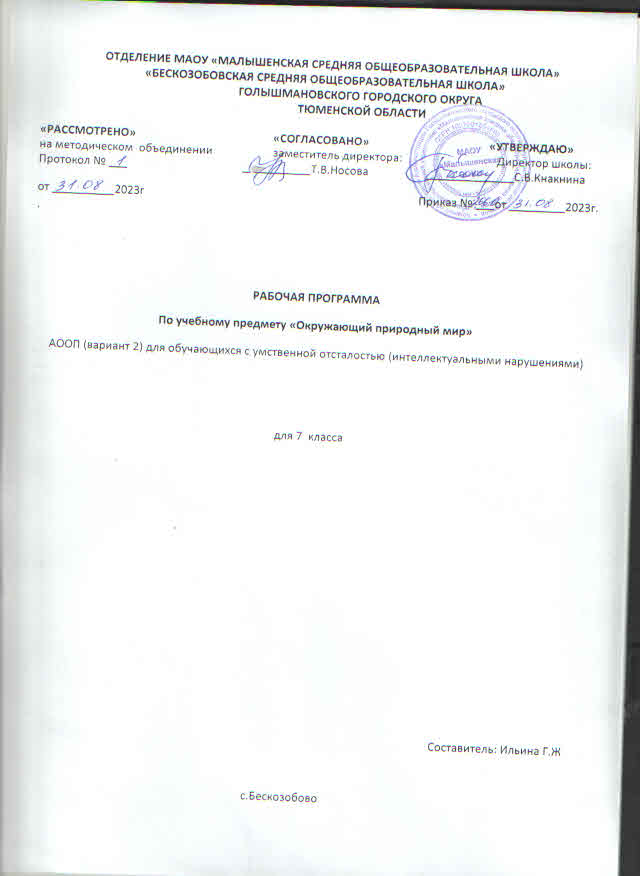 ПОЯСНИТЕЛЬНАЯ ЗАПИСКА1.1.	Общие положения.Рабочая программа учебного предмета «Окружающий природный мир» (предметная область «Окружающий мир») для обучающих- ся 7 класса составлена в соответствии с адаптированной основной общеобразовательной программой образования обучающихся с умерен- ной, тяжёлой и глубокой умственной отсталостью (интеллектуальными нарушениями), тяжелыми и множественными нарушениями разви- тия (вариант 2), и является учебно-методической документацией, определяющей рекомендуемые ФГОС образования обучающихся с ум- ственной отсталостью объем и содержание образования, планируемые результаты освоения образовательной программы, примерные усло- вия образовательной деятельности.Нормативно-правовую базу рабочей программы для обучающихся 7 класса составляют:Федеральный закон «Об образовании в Российской Федерации» от 29.12.2012 № 273-ФЗ;Федеральный государственный образовательный стандарт образования обучающихся с умственной отсталостью (интеллектуальными нарушениями), утвержденный приказом МО РФ от 19.12.2014 г. №1599);Приказ Министерства просвещения Российской Федерации «Об утверждении федеральной адаптированной основной общеобразова- тельной программы обучающихся с умственной отсталостью (интеллектуальными нарушениями)» от 24 ноября 2022 г. №1026;Федеральная адаптированная основная общеобразовательная программа обучающихся с умственной отсталостью (интеллектуальны- ми нарушениями);Приказ Министерства просвещения Российской Федерации «Об утверждении Порядка организации и осуществления образователь- ной деятельности по основным общеобразовательным программам - образовательным программам начального общего, основного общего и среднего общего образования» от 22.03.2021 № 115;Приказ Министерства просвещения Российской Федерации «О внесении изменений в Порядок организации и осуществления образо- вательной деятельности по основным общеобразовательным программам - образовательным программам начального общего, основ- ного общего и среднего общего образования, утвержденный приказом Министерства просвещения Российской Федерации от 22 марта 2021 г. № 115» от 11.02.2022 № 69;Постановление Главного государственного санитарного врача РФ от 28.09.2020 № 28 «Об утверждении санитарных правил СП 2.4.3648-20 «Санитарно-эпидемиологические требования к организациям воспитания и обучения, отдыха и оздоровления детей и мо- лодежи»;Цель реализации рабочей программы предмета «Окружающий природный мир» адаптированной основной образовательной про- граммы: формирование представлений о живой и неживой природе, о взаимодействии человека с природой, бережного отношения к приро- де.Основными задачами программы являются: формирование представлений об объектах и явлениях неживой природы, формированиивременных представлений, формирование представлений о растительном и животном мире.ПСИХОЛОГО-ПЕДАГОГИЧЕСКАЯ ХАРАКТЕРИСТИКА ОБУЧАЮЩИХСЯ С УМЕРЕННОЙ, ТЯЖЁЛОЙ И ГЛУБО- КОЙ УМСТВЕННОЙ ОТСТАЛОСТЬЮ (ИНТЕЛЛЕКТУАЛЬНЫМИ НАРУШЕНИЯМИ), ТЯЖЕЛЫМИ И МНОЖЕСТВЕННЫМИНАРУШЕНИЯМИ РАЗВИТИЯДля обучающихся, получающих образование по АООП (вариант2) характерно интеллектуальное и психофизическое недоразвитие в умеренной, тяжелой или глубокой степени, которое может сочетаться с локальными или системными нарушениями зрения, слуха, опорно- двигательного аппарата, расстройствами аутистического спектра, эмоционально-волевой сферы, выраженными в различной степени тяже- сти. У некоторых детей выявляются текущие психические и соматические заболевания, которые значительно осложняют их индивидуальное развитие и обучение.Обучающиеся с умеренной и тяжелой умственной отсталостью отличаются выраженным недоразвитием мыслительной деятельно- сти, препятствующим освоению предметных учебных знаний. Дети одного возраста характеризуются разной степенью выраженности ин- теллектуального снижения и психофизического развития, уровень сформированности той или иной психической функции, практического навыка может быть существенно различен.Наряду с нарушением базовых психических функций, памяти и мышления отмечается системное недоразвитие речи, которое проявля- ется в своеобразном нарушении всех структурных компонентов речи: фонетико-фонематического, лексического и грамматического. Специ- фика речевых нарушений у детей с умственной отсталостью (интеллектуальными нарушениями) обусловлена комплексом причин органиче- ского, функционального и социального характера. У детей с умеренной и тяжелой степенью умственной отсталости затруднено или невоз- можно формирование устной и письменной речи. Для них характерно ограниченное восприятие обращенной к ним речи и ее ситуативное понимание. Из-за плохого понимания обращенной к ним речи с трудом формируется соотнесение слова и предмета, слова и действия. По уровню сформированности речи выделяются дети с отсутствием речи, со звукокомплексами, с высказыванием на уровне отдельных слов, с наличием фраз. При этом речь невнятная, косноязычная, малораспространенная, с аграмматизмами. Ввиду этого при обучении большей ча- сти данной категории детей используют разнообразные средства невербальной коммуникации.Учитывая разную сложность нарушений, можно выделить три степени выраженности системного недоразвития речи (СНР) при ум- ственной отсталости:СНР тяжелой степени: полиморфное нарушение звукопроизношения; грубое недоразвитие фонематического восприятия, фонематиче- ского анализа и синтеза; ограниченный словарный запас; выраженные аграмматизмы, проявляющиеся в нарушении простых и сложных форм словоизменения и словообразования: употреблении падежных форм существительных и прилагательных; нарушении предложно- падежных конструкций, согласовании прилагательного и существительного, глагола и существительного; несформированности словообра- зования; отсутствии связной речи.СНР средней степени: полиморфное или мономорфное нарушение звукопроизношения; недоразвитие фонематического восприятия и фонематического анализа и синтеза; аграмматизмы, проявляющиеся в сложных формах словоизменения (предложно-падежных конструкци- ях, согласовании существительного и прилагательного в среднем роде именительного падежа, а также косвенных падежах); нарушениесложных форм словообразования; недостаточная сформированность связной речи (в пересказах пропуски и искажения, пропуски смысловых звеньев, нарушение последовательности событий); выраженная дислексия, дисграфия.СНР легкой степени: нарушение звукопроизношения отсутствует или носит мономорфный характер; фонематическое восприятие и фо- нематический анализ, в основном, сформированы; имеются трудности определения последовательности и количества звуков на сложном ре- чевом материале; словарный словарь ограничен; в спонтанной речи отмечаются лишь единичные аграмматизмы, при специальном обследо- вании выявляются ошибки в употреблении сложных предлогов, нарушения согласования существительного и прилагательного в косвенных падежах множественного числа; нарушения сложных форм словообразования; в пересказах отмечаются лишь незначительные пропуски вто- ростепенных смысловых звеньев, не отражены лишь некоторые смысловые отношения; нерезко выраженные дисграфии, дислексии.Внимание обучающихся с умеренной и тяжелой умственной отсталостью крайне неустойчивое, отличается низким уровнем продуктив- ности из-за быстрой истощаемости, отвлекаемости. Слабость активного внимания препятствует решению сложных задач познавательного содержания, формированию устойчивых учебных действий.Процесс запоминания является механическим, зрительно-моторная координация грубо нарушена. Детям трудно понять ситуацию, вы- членить в ней главное и установить причинно-следственные связи, перенести знакомое сформированное действие в новые условия. При про- должительном и направленном использовании методов и приемов коррекционной работы становится заметной положительная динамика общего психического развития детей, особенно при умеренном недоразвитии мыслительной деятельности.Психофизическое недоразвитие характеризуется также нарушениями координации, точности, темпа движений, что осложняет формиро- вание физических действий: бег, прыжки и др., а также навыков несложных трудовых действий. У части детей с умеренной умственной от- сталостью отмечается замедленный темп, вялость, пассивность, заторможенность движений. У других – повышенная возбудимость, по- движность, беспокойство сочетаются с хаотичной нецеленаправленной деятельностью. У большинства детей с интеллектуальными наруше- ниями наблюдаются трудности, связанные со статикой и динамикой тела.Наиболее типичными для данной категории обучающихся являются трудности в овладении навыками, требующими тонких точных дифференцированных движений: удержание позы, захват карандаша, ручки, кисти, шнурование ботинок, застегивание пуговиц, завязывание ленточек, шнурков и др. Степень сформированности навыков самообслуживания может быть различна. Некоторые обучающиеся полностью зависят от помощи окружающих при одевании, раздевании, при приеме пищи, совершении гигиенических процедур и др.Запас знаний и представлений о внешнем мире мал и часто ограничен лишь знанием предметов окружающего быта.Обучающиеся с глубокой умственной отсталостью часто не владеют речью, они постоянно нуждаются в уходе и присмотре. Значитель- ная часть детей с тяжелой и глубокой умственной отсталостью имеют и другие нарушения, что дает основание говорить о тяжелых и мно- жественных нарушениях развития (ТМНР), которые представляют собой не сумму различных ограничений, а сложное качественно новое явление с иной структурой, отличной от структуры каждой из составляющих. Различные нарушения влияют на развитие человека не по от- дельности, а в совокупности, образуя сложные сочетания. В связи с этим человек требует значительной помощи, объем которой существен- но превышает содержание и качество поддержки, оказываемой при каком-то одном нарушении: интеллектуальном или физическом.Уровень психофизического развития детей с тяжелыми множественными нарушениями невозможно соотнести с какими-либо возраст- ными параметрами. Органическое поражение центральной нервной системы чаще всего является причиной сочетанных нарушений и выра- женного недоразвития интеллекта, а также сенсорных функций, движения, поведения, коммуникации. Все эти проявления совокупно пре-пятствуют развитию самостоятельной жизнедеятельности ребенка, как в семье, так и в обществе. Динамика развития детей данной группы определяется рядом факторов: этиологией, патогенезом нарушений, временем возникновения и сроками выявления отклонений, характером и степенью выраженности каждого из первичных расстройств, спецификой их сочетания, а также сроками начала, объемом и качеством ока- зываемой коррекционной помощи.В связи с выраженными нарушениями и (или) искажениями процессов познавательной деятельности, прежде всего: восприятия, мышле- ния, внимания, памяти и др. у обучающихся с глубокой умственной отсталостью, ТМНР возникают непреодолимые препятствия в усвоении«академического» компонента различных программ дошкольного, а тем более школьного образования. Специфика эмоциональной сферы определяется не только ее недоразвитием, но и специфическими проявлениями гипо- и гиперсензитивности. В связи с неразвитостью воле- вых процессов, дети не способны произвольно регулировать свое эмоциональное состояние в ходе любой организованной деятельности, что не редко проявляется в негативных поведенческих реакциях. Интерес к какой-либо деятельности не имеет мотивационно-потребностных ос- нований и, как правило, носит кратковременный, неустойчивый характер.ОСОБЫЕ ОБРАЗОВАТЕЛЬНЫЕ ПОТРЕБНОСТИ ОБУЧАЮЩИХСЯ С УМЕРЕННОЙ, ТЯЖЕЛОЙ, ГЛУБОКОЙ УМ- СТВЕННОЙ ОТСТАЛОСТЬЮ (ИНТЕЛЛЕКТУАЛЬНЫМИ НАРУШЕНИЯМИ),ТЯЖЕЛЫМИ И МНОЖЕСТВЕННЫМИ НАРУШЕНИЯМИ РАЗВИТИЯ (ТМНР).Особенности и своеобразие психофизического развития детей с умеренной, тяжелой, глубокой умственной отсталостью, с ТМНР определяют специфику их образовательных потребностей. Учет таких потребностей определяет необходимость создания адекватных усло- вий, способствующих развитию личности обучающихся для решения их насущных жизненных задач. Умственная отсталость обучающихся 7 Б класса, в той или иной форме, осложнена нарушениями сенсорными, соматическими, речевыми, расстройствами аутистического спектра и эмоционально-волевой сферы.При разработке рабочей программы учебного предмета «Окружающий природный мир» (7 класс) учитывались особые образова- тельные потребности:Содержание образования. Учитывается потребность во введении специальных учебных предметов и коррекционных курсов, которых нет в содержании образования обычно развивающегося ребенка.Создание специальных методов и средств обучения. Обеспечивается потребность в построении "обходных путей", использовании специфических методов и средств обучения, в более дифференцированном, "пошаговом" обучении, чем этого требует обучение обычно развивающегося ребенка. (Например, использование печатных изображений, предметных и графических алгоритмов, электронных средств коммуникации, внешних стимулов и т. п.)Особая организация обучения. Учитывается потребность в качественной индивидуализации обучения, в особой пространственной и временной и смысловой организации образовательной среды. Например, дети с умственной отсталостью в сочетании с расстройствами аутистического спектра изначально нуждаются в индивидуальной подготовке до реализации групповых форм образования, в особом структурировании образовательного пространства и времени, дающим им возможность поэтапно («пошагово») понимать последовательность и взаимосвязь явлений и событий окружающей среды.Определение границ образовательного пространства предполагает учет потребности в максимальном расширении образовательного пространства за пределами образовательного учреждения. К примеру, зоопарк, Музей Мирового океана  и др.Определение круга лиц, участвующих в образовании и их взаимодействие. Необходимо учитывать потребность в согласованных требованиях, предъявляемых к ребенку со стороны всех окружающих его людей; потребность в совместной работе специалистов разных профессий: специальных психологов и педагогов, социальных работников, специалистов здравоохранения, а также родителей ребенка с ТМНР в процессе его образования. Кроме того, при организации образования необходимо учитывать круг контактов особого ребенка, который может включать обслуживающий персонал организации, волонтеров, родственников, друзей семьи и д. Для реализации особых образовательных потребностей обучающегося с умственной отсталостью, с ТМНР обязательной является специальная организация всей его жизни, обеспечивающая развитие его жизненной компетенции в условиях образовательной организации и в семье.ПРИНЦИПЫ И ПОДХОДЫ К ФОРМИРОВАНИЮ АДАПТИРОВАННОЙ ОСНОВНОЙ ОБЩЕОБРАЗОВАТЕЛЬНОЙ ПРОГРАММЫ И СПЕЦИАЛЬНОЙ ИНДИВИДУАЛЬНОЙ ПРОГРАММЫ РАЗВИТИЯ.В основу разработки рабочей программы учебного предмета «Окружающий природный мир» (предметной области «Окружающий мир») АООП обучающихся с умеренной, тяжелой, глубокой умственной отсталостью (интеллектуальными нарушениями), тяжелыми и множественными нарушениями развития (ТМНР) заложены дифференцированный и деятельностный подходы.Дифференцированный подход предполагает учет их особых образовательных потребностей, которые проявляются в неоднородности возможностей освоения содержания образования. Это обусловливает необходимость создания разных вариантов образовательной програм- мы, в том числе и на основе индивидуального учебного плана. Варианты АООП создаются в соответствии с дифференцированно сформули- рованными требованиями в ФГОС ОО обучающихся с умственной отсталостью к:структуре образовательной программы;условиям реализации образовательной программы;результатам образования.Применение дифференцированного подхода обеспечивает разнообразие содержания, предоставляя обучающимся с умственной от- сталостью возможность реализовать индивидуальный потенциал развития.Деятельностный подход основывается на теоретических положениях отечественной психологической науки, раскрывающих основ- ные закономерности и структуру образования с учетом специфики развития личности обучающегося с умственной отсталостью.Деятельностный подход в образовании строится на признании того, что развитие личности обучающихся с умственной отсталостью школьного возраста определяется характером организации доступной им деятельности (предметно-практической и учебной).Основным средством реализации деятельностного подхода в образовании является обучение как процесс организации познаватель- ной и предметно-практической деятельности обучающихся, обеспечивающий овладение ими содержанием образования.Реализация деятельностного подхода обеспечивает:придание результатам образования социально и личностно значимого характера;индивидуальное усвоение обучающимися знаний и опыта разнообразной деятельности и поведения, возможность их самостоятельного продвижения в изучаемых образовательных областях;повышение мотивации и интереса к учению, приобретению нового опыта деятельности и поведения;обеспечение условий для общекультурного и личностного развития на основе формирования практических представлений, умений и навыков, позволяющих достичь обучающемуся максимально возможной самостоятельности и независимости в повседневной жизни.В основу формирования АООП обучающихся с умеренной умственной отсталостью, тяжелой, глубокой умственной отсталостью (ин- теллектуальными нарушениями), тяжелыми и множественными нарушениями развития (ТМНР), предмета «Окружающий природный мир» положены следующие принципы:принципы государственной политики РФ в области образования (гуманистический характер образования, единство образовательного пространства на территории Российской Федерации, светский характер образования, общедоступность образования, адаптивность системы образования к уровням и особенностям развития и подготовки обучающихся и воспитанников и др.);принцип учета типологических и индивидуальных образовательных потребностей обучающихся;принцип коррекционной направленности образовательного процесса;принцип развивающей направленности образовательного процесса, ориентирующий его на развитие личности обучающегося и расширение его «зоны ближайшего развития» с учетом особых образовательных потребностей;онтогенетический принцип;принцип направленности на формирование деятельности, обеспечивает возможность овладения обучающимися с умственной отсталостью всеми видами доступной им предметно-практической деятельности, способами и приемами познавательной и учебной деятельности, коммуникативной деятельности и нормативным поведением;принцип переноса усвоенных знаний и умений и навыков и отношений, сформированных в условиях учебной ситуации, в различные жизненные ситуации, что обеспечит готовность обучающегося к самостоятельной ориентировке и активной деятельности в реальном мире;принцип сотрудничества с семьёй.ОРГАНИЗАЦИЯ ОБРАЗОВАТЕЛЬНОГО ПРОЦЕССАРеализация рабочей программы учебного предмета «Окружающий природный мир» для обучающихся 7 класса обеспечивает удовле- творение особых образовательных потребностей обучающихся с умственной отсталостью (интеллектуальными нарушениями) реализуется в части, формируемой участниками образовательных отношений, годового учебного плана АООП (вариант 2) для обучающихся с умственной отсталостью (интеллектуальными нарушениями) и направлен на формирование полноценного восприятия окружающей действительности.Рабочая программа представлена следующими разделами: «Природные изменения осенью», «Природные изменения зимой», «Живот- ный мир», «Явления природы», «Объекты природы», «Весенние изменения в природе», «Части суток». В процессе формирования пред- ставлений о неживой природе ребенок получает знания о явлениях природы (снег, дождь, туман и др.), о цикличности в природе – сезон- ных изменениях (лето, осень, весна, зима), суточных изменениях (утро, день, вечер, ночь), учится устанавливать общие закономерности природных явлений. Ребенок знакомится с разнообразием растительного и животного мира, получает представления о среде обитания жи- вотных и растений, учится выделять характерные признаки, объединять в группы по этим признакам, устанавливать связи между ними. Внимание ребенка обращается на связь живой и неживой природы: растения и животные приспосабливаются к изменяющимся условиям среды, ветер переносит семена растений и др. Наблюдая за трудом взрослых по уходу за домашними животными и растениями, ребенок учится выполнять доступные действия: посадка, полив, уход за растениями, кормление аквариумных рыбок, животных и др. Особое внима- ние уделяется воспитанию любви к природе, бережному и гуманному отношению к ней. Формирование представлений у детей должно происходить по принципу «от частного к общему».Беседа на занятиях является одним из основных методов обучения и применяется в сочетании с различными практическими работа- ми: зарисовками, упражнениями и другими видами работ. В зависимости от задач занятия беседа может иметь различное назначение и должна сопровождаться наглядностью. Продолжительность беседы может быть различной, но она не должна являться единственным мето- дом обучения, используемым на занятии.При обучении по данной программе так же следует применять следующие специфические методы: моделирование реальных ситуа- ций с элементами игры – можно использовать на этапе закрепления пройденного материала и для формирования навыков общения; экскур- сии; широко использовать наглядные средства обучения, демонстрацию учебных фильмов, особенно, если изучаемые объекты невозможно наблюдать непосредственно. Полезно использовать возможность замедленного показа или остановки кадра для более полного понимания детьми учебного материала. Так как учащиеся со сложной структурой дефекта не могут воспринимать большое количество информации, нужно выбирать фрагмент, который наиболее соответствует достижению поставленной цели, и сосредоточить внимание на нём.Предмет «Окружающий природный мир» (7 класс) реализуется в форме индивидуальных и групповых занятий, исходя из особенно- стей развития обучающихся с умственной отсталостью и на основании рекомендаций психолого-медико-педагогической комиссии / конси- лиума и индивидуальной программы реабилитации инвалида.Продолжительность урока варьируется с учетом психофизического состояния ребенка до 40 минут.Реализация рабочей программы предмета «Окружающий природный мир» для 7 класса рассчитана на 34 недели, по 2 часа в неде- лю. Всего 68 часов.СОДЕРЖАНИЕ УЧЕБНОГО ПРЕДМЕТА, КУРСАПриродные изменения в природе осенью Природа нашей местности, вокруг нас. Живая и неживая природа. Сезонные изменения в природе. Листопад. Одежда и обувь человека осенью. «Что нам осень принесла». «Дары природы». «Что мы видели в лесу». Цветы осени. Экскурсия. Наблюдения за изменениями в природе. Погода осенью. Труд людей осенью. Перелетные птицы. Птицы зимующие. Животные готовятся к зиме. В зоопарке.Природные изменения зимой Зимние изменения в природе. Одежда и обувь человека зимой. Экскурсия. Наступают холода. Игры со снегом и льдом. Где растет елка? Новый год .Изготовление открытки.Явления природы Дождь. Ливень. Зимние явления природы (туман). Зимние явления природы (град). Представления об огне. Значе- ние огня в жизни человека. Соблюдение правил обращения с огнем. Представление о воздухе. Значение воздуха в жизни человека. Пред- ставления о солнце. Значение солнца в жизни человека.Животный мир Животные зимой. Птицы зимой. Домашние животные. Взаимодействие с человеком. Дикие животные жаркого по- яса (жираф). Узнавание по внешнему виду, питание. Дикие животные жаркого пояса (зебра). Узнавание по внешнему виду, питание. Дикие животные леса (медведь). Распознавание по внешнему виду, питание. Дикие животные холодного пояса (северный олень). Узна- вание по внешнему виду, питание. Дикие животные холодного пояса (тюлень). Узнавание по внешнему виду, питание. Речные рыбы (щука). Распознавание по внешнему виду. Речные рыбы (окунь). Распознавание по внешнему виду. Морские обитатели (кит, дельфин)Объекты природы Небо. Море. Озеро. Луна.Весенние изменения в природе. Приметы весны. Экскурсия. Наблюдения за природой. Одежда и обувь весной. Весенняя уборка.Подготовка к празднику. Повадки животных весной. Птицы весной. Насекомые проснулись. Занятия людей весной. Экскурсия. Труд людей весной. Экскурсия. "Весна пришла, весне дорогу!"Части суток. Утро. День. Вечер. Ночь. Заключительное занятие-игра «Окружающий природный мир».ПЛАНИРУЕМЫЕ РЕЗУЛЬТАТЫ ОСВОЕНИЯ ОБУЧАЮЩИМИСЯ АООП (ВАРИАНТ 2).В соответствии с ФГОС образования обучающихся с умеренной, тяжелой, глубокой умственной отсталостью, с ТМНР (вариант 2) результативность обучения каждого обучающегося оценивается с учетом особенностей его психофизического развития и особых образова- тельных потребностей. В связи с этим требования к результатам освоения образовательных программ представляют собой описание ожида- емых личностных и возможных предметных результатов образования данной категории обучающихся.Основным ожидаемым результатом освоения обучающимся АООП по варианту 2 является развитие жизненной компетенции, позво- ляющей достичь максимальной самостоятельности (в соответствии с его психическими и физическими возможностями) в решении повсе- дневных жизненных задач, включение в жизнь общества через индивидуальное поэтапное и планомерное расширение жизненного опыта и повседневных социальных контактов.Освоение содержания рабочей программы учебного предмета « Окружающий природный мир», созданной на основе ФГОС , обеспе- чивает достижение обучающимися с умственной отсталостью двух видов результатов: ожидаемых личностных и возможных предмет- ных.Ожидаемые личностные результаты освоения учебного предмета «Окружающий природный мир» (7 класс):Формирование интереса к объектам и явлениям живой и неживой природы.Выполнение правил жизнедеятельности, охраны здоровья.Заботливое и бережное отношение к растениям и животным, ухода за ними.Умение соблюдать правила безопасного поведения в природе (в лесу, у реки и др.).Возможные предметные результаты освоения» учебного предмета «Окружающий природный мир»:Появление интереса к объектам и явлениям живой и неживой природы.Уметь называть времена года и характерные признаки времен года.Иметь элементарные представления о животном и растительном мире.Уметь заботиться и бережно относиться к растениям и животным, ухаживать за ними.Уметь соблюдать правила безопасного поведения в природе (в лесу, у реки и др.).Иметь элементарные представления о временах года, характерных признаках времен года.Иметь элементарные представления о животном и растительном мире.Уметь различать части суток.ПРОГРАММА СОТРУДНИЧЕСТВА С СЕМЬЕЙ ОБУЧАЮЩЕГОСЯ.Программа сотрудничества с семьей обучающегося отражает направленность на обеспечение конструктивного взаимодействия спе- циалистов организации и родителей (законных представителей) обучающегося в интересах особого ребенка и его семьи.Программа сотрудничества с семьей направлена на:психологическую поддержку семьи, воспитывающей ребенка-инвалида;повышение осведомленности родителей об особенностях развития и специфических образовательных потребностях ребенка;обеспечение участия семьи в разработке и реализации содержания программы;обеспечение единства требований к обучающемуся в семье и в организации;организацию регулярного обмена информацией о ребенке, о ходе реализации программы курса и результатах его освоения;организацию участия родителей во внеурочных мероприятиях.Программа предмета «Окружающий природный мир» (7 класс) включает следующие формы сотрудничества с семьей:индивидуальные консультации (по запросу родителей);тематические консультации по разделам и темам занятий (по запросу родителей);открытые занятия (1 раз в четверть);письменные рекомендации (по необходимости).СИСТЕМА ОЦЕНКИ ДОСТИЖЕНИЯ ОБУЧАЮЩИМИСЯ С УМСТВЕННОЙ ОТСТАЛОСТЬЮ ПЛАНИРУЕМЫХ РЕЗУЛЬТАТОВ ОСВОЕНИЯ ПРЕДМЕТАСистема оценки достижения планируемых результатов освоения АООП образования обучающимися с умеренной, тяжелой, глубокой умственной отсталостью (интеллектуальными нарушениями), тяжелыми и множественными нарушениями развития ориентирует образова- тельный процесс на введение в культуру ребенка, по разным причинам выпадающего из образовательного пространства, достижение воз- можных результатов освоения содержания СИПР и АООП.Система оценки результатов включает целостную характеристику освоения обучающимися АООП и СИПР, отражающую взаимодей- ствие следующих компонентов: что обучающийся знает и умеет на конец учебного периода, что из полученных знаний и умений он приме- няет на практике,   насколько активно, адекватно и самостоятельно он их применяет. При оценке результативности обучения учитывается, что у обучающихся могут быть вполне закономерные затруднения в освоении предмета, но это не должно рассматриваться как показатель неуспешности их обучения и развития в целом.Учитываются следующие факторы и проявления:− особенности психического, неврологического и соматического состояния каждого обучающегося;− выявление результативности обучения происходит вариативно с учетом психофизического развития обучающегося в процессе вы- полнения перцептивных, речевых, предметных действий, графических работ;− в процессе предъявления и выполнения всех видов заданий обучающимся должна оказываться помощь: разъяснение, показ, допол- нительные словесные, графические и жестовые инструкции; задания по подражанию, совместно распределенным действиям и др.;− при оценке результативности достижений учитывается степень самостоятельности ребенка.Формы и способы обозначения выявленных результатов обучения детей осуществляются в качественных критериях по итогам практических действий:«выполняет действие самостоятельно»,«выполняет действие по инструкции» (вербальной или невербальной),«выполняет действие по образцу»,«выполняет действие с частичной физической помощью»,«выполняет действие со значительной физической помощью»,«действие не выполняет»;«узнает объект», «не всегда узнает объект», «не узнает объект».Система оценки достижения предметных результатов АООП (вариант 2) исключает наличие шкалы балльного (отметочного) оцени- вания. Промежуточная (годовая) аттестация представляет собой оценку результатов освоения СИПР и развития жизненных компетенций ре- бёнка по итогам учебного года. На её основе составляется характеристика каждого обучающегося, делаются выводы и ставятся задачи для СИПР на следующий учебный год. Перевод обучающегося на следующую ступень образования осуществляется максимально приближённо к возрасту ребёнка.ФОРМИРОВАНИЕ БАЗОВЫХ УЧЕБНЫХ ДЕЙСТВИЙ (БУД)Функции, состав и характеристика базовых учебных действий обучающихся с умственной отсталостьюОсновой для разработки рабочей программы учебного предмета «Окружающий природный мир» ( 7 класс) является -Программаформирования базовых учебных действий обучающихся с умственной отсталостью (далее программа формирования БУД,), которая конкре- тизирует требования Стандарта к личностным и предметным результатам освоения АООП (вариант 2).В основе формирования БУД лежит деятельностный подход к обучению, который позволяет реализовывать коррекционно- развивающий потенциал образования школьников с умственной отсталостью.Основная цель реализации программы формирования БУД в 7 классе состоит в формировании школьника с умственной отстало- стью как субъекта учебной деятельности, которая обеспечивает одно из направлений его подготовки к самостоятельной жизни в обществе.Задачами реализации программы в 7 классе являются:Формирование учебного поведения:направленность взгляда (на говорящего взрослого, задание);выполнение инструкции учителя;использование по назначению учебных материалов;выполнять действия по образцу и по подражанию.Формирование умения выполнять задание:в течение определенного периода времениот начала до конца,с заданными качественными параметрами.Формирование умения самостоятельно переходить от одного задания (операции, действия) к другому в соответствии с расписани- ем занятий, алгоритму деятельности.Мониторинг базовых учебных действийВ процессе обучения осуществляется мониторинг всех групп БУД, который отражает индивидуальные достижения обучающихся и позволит делать выводы об эффективности проводимой в этом направлении работы.Для оценки сформированности каждого действия используется система  реально присутствующего опыта деятельности и его уровня.деятельность осуществляется на уровне совместных действий с педагогом;деятельность осуществляется по подражанию:деятельность осуществляется по образцу;деятельность осуществляется по последовательной инструкции;деятельность осуществляется с привлечением внимания ребенка взрослым к предмету деятельности;самостоятельная деятельность;умение исправить допущенные ошибки.Для оценки степени дифференцированности отдельных действий и операций внутри целостной деятельности используются условные обозначения:действие (операция) сформировано – «ДА»;действие осуществляется при сотрудничестве взрослого – «ПОМОЩЬ»действие выполняется частично, даже с помощью взрослого – «ЧАСТИЧНО»действие (операция) пока недоступно для выполнения – «НЕТ».Выявление уровня сформированности и доступности тех или иных видов деятельности, позволяет судить об уровне развития психи- ческих процессов, их обеспечивающих, т. е. критерии доступности и сформированности тех или иных видов деятельности позволяют оце- нить зону актуального развития ребенка и выбрать содержание индивидуальной программы обучения..ТЕМАТИЧЕСКОЕ ПЛАНИРОВАНИЕПОУРОЧНОЕ ПЛАНИРОВАНИЕ.№ п/пНаименование разделов и темВсего часовПримечание1Природные изменения осенью162Природные изменения зимой73Животный мир134Явления природы135Объекты природы46Весенние изменения в природе107Части суток5Всего часов68№Наименование раздела программы и тем урокаКол- во часовЦель и элементы содержанияВозможные результаты освоения обучающимися учебного пред- мета, курсаОборудование, дидак- тический материал,ТСО и ИТ1«Природные изменения осенью»Природа нашей местности, вокруг нас.1Знакомство с природой нашей мест- ности;Беседа: «Осенние изменения в при- роде»Просмотр презентации: «Природа нашей местности»Знать (понимать) природу нашей местности;Проявлять интерес к окружаю- щим предметамПиктограммы, картин- ки, презентация : «При- рода нашей местности»2Живая и неживая природа.1Беседа: «Живая и неживая природа»; Рассмотрение картин;Совместная работа с учителем по складыванию пазлов об осени; Отгадывание загадок;Чтение стихотворений об осениЗнать (понимать) живую и не- живую природу;Уметь замечать осенние измене- ния в природе и рассказывать о них по картинке, собирать пазлыПиктограммы, картин- ки, пазлы3Сезонные изменения в при- роде. Листопад.Сезонные изменения в природе. Ли- стопад.Лепка из пластилина. Осеннее дере- во.Знать сезонные изменения в природе. Листопад.Уметь лепить из пластилина осеннее дерево.Предметные картинки, цветной картон, пла- стилин4Одежда и обувь человека осенью1Беседа: «Как надо одеваться осе- нью»;Задание на листочке: выбрать нуж- ный предмет (изображение) из груп- пы предметов с учётом сезонных из- менений природыУметь называть предметы одеж- ды или обуви, выбирать нуж- ный предмет (изображение) из группы предметов с учётом се- зонных изменений природыПредметные картинки, листочек с заданием5«Что нам осень принесла»1Расширить представления о расти- тельном мире (фрукты);Выделение существенных призна- ков;Отгадывание загадок про фрукты Рисуем по образцу фруктыУметь узнавать (различать)фрукты ( яблоко,виноград, гру- ша) по форме и цвету; рисовать фрукты по образцуПредметные картинки, , альбом, цветные каран- даши, фломастеры, за- гадки6«Дары природы»1Расширить представления о расти- тельном мире (овощи);Выделение существенных призна- ков;Чтение стихотворений об урожае; Рисуем по образцу овощейУметь узнавать (различать) овощи по внешнему виду (фор- ма, цвет), рисовать овощи по образцуПредметные картинки, пиктограммы, загадки, альбом, цветные каран- даши, образец работы учителя7«Что мы видели в лесу»1Расширить представления о расти- тельном мире (грибы) съедобные и несъедобные;выделять существенные признаки; Раскрашивание грибов;Записывание названия съедобных грибов в рабочую тетрадьУметь узнавать (различать) гри- бы по внешнему виду ( форма и цвет);Уметь наблюдать за действиями педагогаПредметные картинки, пиктограммы, альбом, цветные карандаши, рабочая тетрадь8«Что мы видели в лесу»1Расширить представления о расти- тельном мире (ягоды) ;выделять существенные признаки; Раскрашивание ягод;Записывание название ягод в рабо- чую тетрадьЗнать (понимать) названия ягод Уметь найти на картинке ягоды и назватьПредметные картинки, пиктограммы, альбом, цветные карандаши, рабочая тетрадь9Явления природыДождь1Просмотр презентации: «Дождь»; Узнавание дождя на картинках;Заучивание стихотворения про дождь;Записывание слов стихотворения в рабочую тетрадьУметь узнавать изученное при- родное явление на картинках; Уметь заучивать стихотворениеПрезентация: «Дождь», предметные картинки«Времена года», стихо- творение, рабочая тет- радь10Ливень1Просмотр презентации: «Ливень»; Узнавание ливня на картинках; Рисуем ливень акварельными крас- камиУметь узнавать изученное при- родное явление на картинках; Уметь заучивать стихотворениеПрезентация: «Ливень», предметные картинки«Времена года», аль-бом, акварельные крас- ки, кисти, стаканчикдля воды, салфетка11«Природные изменения осенью»1Просмотр презентации: «Цветы осе- нью»;Знать (понимать) осенние цветы; Проявлять положительное от-Пиктограммы, картин- ки, презентация: «Цве-Цветы осениЧтение стихотворений о цветах; Изготовление аппликации «Астра»ношение к учебеты осенью», цветной картон, цветная бумага, ножницы, клей12Экскурсия. Наблюдения за изменениями в природе.1Экскурсия.Наблюдение за изменениями в при- роде;Называние признаков осени;Сбор осенних листьев для гербарияУметь наблюдать за изменения- ми в природе и устанавливать взаимосвязь; осознавать необхо- димость бережного отношения к природе;Уметь называть признаки осени;Проявлять положительное от- ношение к учебеПледы, складные стульчики13Погода осенью1Наблюдение за погодой осенью; Работа с календарем погоды ( отме- чаем в дневнике облачность, осад- ки);Просмотр презентации: « Погода осенью;Уметь наблюдать за изменения- ми в погоде осенью, отмечать в дневнике облачность и осадки, если естьКартинки, презентация:«Погода осенью», дневник14Труд людей осенью1Представления о труде людей в за- висимости от времени года; Составление рассказа про серии сю- жетных картинок «Труд людей осе- нью»;Уметь проводить несложные наблюдения в окружающей сре- де;Уметь рассматривать сюжетные картинки и с помощью учителя составлять рассказСюжетные картинки, иллюстрации15Перелетные птицы1Представление о перелетных птицах Овладение доступными средствами коммуникации и общения – вербаль- ными и невербальными;Чтение рассказов о перелетных пти- цах;Просмотр презентации: «Перелетные птицы»Иметь представление о пере- летных птицах,Уметь владеть доступными средствами коммуникации и общения – вербальными и не- вербальнымиПиктограммы, картин- ки, презентация: «Пе- релетные птицы»16Птицы зимующие1Представление о зимующих пти- цах. Овладение доступными сред- ствами коммуникации и общения – вербальными и невербальными; Рисование птички в нетрадиционной техникеИметь представление о зимую- щих птицах,Уметь владеть доступными средствами коммуникации и общения – вербальными и не- вербальнымиПиктограммы, картин- ки, предметные картин- ки, акварель, зерна, клей.17Животные готовятся к зиме1Беседа: «Как животные готовятся к зиме»;Просмотр презентации: «Как живот- ные готовятся к зиме»;Игра: «Где живет это животное?»Иметь представления как жи- вотные готовятся к зиме;Уметь рассматривать иллюстра- ции, смотреть презентациюИллюстрации. Картин- ки, презентация: «Как животные готовятся к зиме»;18В зоопарке1Просмотр видеофильма : «В зоопар- ке»;Рассматривание картинки в книге; Чтение стихотворений , отгадывание загадок о животныхУзнавать(различать) животных; Уметь рассматривать картинки в книге;Уметь слушать стихотворения, отгадывать загадкиВидеофильм : «В зоо- парке», картинки, сти- хотворения, загадки19Природные изменения зи- мой Зимние изменения в природе1Рассказывание о зимних изменениях в природе;Работа с иллюстрациями, картинка- ми,Вопросы и ответы с опорой на наглядностьУметь замечать зимние измене- ния в природе;Рассказывать об изменениях в природе по картинкам с помо- щью учителя ;научиться работать с иллюстра- циямиИллюстрации, картинки20Одежда и обувь человека зимой.1Рассказывание о зимней одежде, ее назначении;Работа с предметными картинками; Игра: « Найди зимнюю одежду»Иметь представления о зимней одежде, ее назначенииПредметные картинки, игра21Одежда и обувь человека зимой.1Рассказывание о зимней одежде, ее назначении;Работа с предметными картинками; Игра: «Найди пару»Иметь представления о зимней одежде, ее назначенииПредметные картинки, игра22Экскурсия. Наступают хо- лода1Наблюдение за изменениями в при- роде и установление взаимосвязи;Уметь наблюдать за изменения- ми в природе и устанавливать сЭкскурсияЭкскурсия в школьный садпомощью учителя взаимосвязь;23Явления природы Зимние явления природы (туман)1Просмотр презентации: «Туман»; Узнавание изученного явления при- роды ( туман)Уметь узнавать изученные при- родные явления.Презентация: «Туман»24Зимние явления природы (град)1Рассказывание и показ «Что такое град»;Наблюдения в окружающей среде; Рассматривание иллюстраций, кар- тинок;Аппликация «Град»Уметь проводить несложные наблюдения в окружающей сре- деИллюстрации, картин- ки, цветной картон, бе- лая гофрированная бу- мага, клей ПВА25Природные изменения зи- мой Игры со снегом и льдом1Рассказывание о зимних развлече- ниях людей на картинках и схемах; Имитирование действий людей; Просмотр мультфильмаУметь узнавать действия и за- нятия людей на картинках и схемах; имитировать действия людейКартинки, схемы, пик- тограммы, мультфильм26Где растет елка?1Уточнение представления о расте- ниях;Осуществление анализа объектов с выделением существенных и несу- щественных признаков (лист- иголка);Изготовление аппликации, елочкаИметь представления о расте- ниях;Уметь осуществлять анализ объ- ектов с выделением существен- ных и несущественных призна- ков (лист-иголка).Веточка ели, цветная бумага, клей, картон, ножницы27Новый год .Изготовление открытки1Рассказывание о праздниках и тра- дициях;Изготовление открыткиСтремление к знаниям о празд- никах и традицияхКартинки, цветная бу- мага. ножницы, клей. картон28Животный мир Животные зимой1Представление о животных , их уме- нии приспосабливаться к климатиче- ским условиям;Осуществление анализа объектов с выделением существенных и несуще- ственных признаков; Разукрашивание зайца;Отгадывание загадок о животныхИметь представление о животных, их умении приспосабливаться к климатическим условиям;Уметь с помощью учителя осу- ществлять анализ объектов с вы- делением существенных и несу- щественных признаков.Предметные картинки, загадки, разукрашки, цветные карандаши29Птицы зимой.1Представление о птицах, их уменииИметь представление о птицах,Предметные картинки,приспосабливаться к климатическим условиям;Осуществление анализа объектов с выделением существенных и несуще- ственных признаков;Рисование по опорным точкам птички«Снегирь»их умении приспосабливаться к климатическим условиям; Уметь с помощью учителя осу- ществлять анализ объектов с вы- делением существенных и несу- щественных признаков.альбом, цветные каран- даши, фломастеры30Домашние животные. Взаи- модействие с человеком.1Беседа о домашних питомцах, взаи- модействие с человеком;Чтение рассказа о домашних живот- ных.Знать (понимать) значение ля человека, забота и уход за жи- вотным;Уметь ухаживать за домашними животнымиКартинки, книжки с иллюстрациями31Домашние животные. Взаи- модействие с человеком.1Просмотр презентации, приготов- ленной родителями: «Мой домаш- ний питомец»Краткий рассказ о своем домашнем питомце.Знать (понимать) значение ля человека, забота и уход за жи- вотным;Уметь ухаживать за домашними животнымиПрезентации родителей32Дикие животные жаркого пояса (жираф). Узнавание по внешнему виду, питание1Просмотр видеофильма «Жираф»; Отгадывание загадки про жирафа; Рисунок по точкам льваЗнать животных жаркого пояса; Узнавать (различать) животных жарких стран по внешнему виду, питаниеПиктограммы, картин- ки, презентация «Жи- раф»33Дикие животные жаркого пояса (обезьяна). Распозна- вание по внешнему виду, питание.1Просмотр видеофильма: «Обезья- ны»;Отгадывание загадок про обезьян; Чтение рассказа про обезьян;Раскрашивание раскраскиЗнать (понимать) животных жаркого пояса;Узнавание (различение) живот- ных жаркого пояса (обезьяна) повнешнему видуВидеофильм: « Обезь- яны», рассказ, загадки, раскраски, цветные ка- рандаши, фломастеры34Дикие животные жаркого пояса (зебра). Узнавание по внешнему виду, питание1Просмотр видеофильма про зебру; Отгадывание загадок Раскрашивание раскраскиУзнавание (различение) живот- ных жаркого пояса (зебра) по внешнему видуЗагадки, видеофильм про зебру, раскраски, цветные карандаши, фломастеры35Дикие животные леса (мед-1Просмотр презентации: «Где живетУзнавание (различение) дикихКартинки, игра, расска-ведь). Распознавание по внешнему виду, питаниемедведь»Узнавание (различение) диких жи- вотных лесаЧтение рассказов В.Бианки про жи- вотныхживотных леса ( медведь) по внешнему видузы В.Бианки про жи- вотных36Дикие животные холодного пояса (северный олень).Узнавание по внешнему виду, питание.1Узнавание (различение) животных холодного пояса (северный олень) Просмотр презентации: «Животные севера»;Отгадывание загадки про оленя; Рисование по трафарету северного оленя, раскрашиваниеУзнавание (различение) живот- ных холодного пояса ( север- ный олень) по внешнему видуПрезентация: « Живот- ные севера», альбом, цветные карандаши, трафарет37Дикие		животные	холод- ного	пояса		(тюлень). Рас- познавание	по внешнему виду, питание.1Просмотр презентации: « Животные севера»;Чтение рассказа про тюленя; Игра: «Найди и назови животного севера»Знать (понимать) животных хо- лодного пояса;Узнавание (различение) живот- ных холодного поясаПрезентация: «Живот- ные севера»,картинки, рисунки, рассказ про тюленя,38Речные рыбы (щука). Распознавание по внешнему виду1Просмотр презентации: «Речные ры- бы»;Узнавание (различение) речных рыб (щука), отгадывание загадок, рисо- вание по точкам рыбки и раскраши- ваниеУзнавание (различение) речных рыб (щука) по внешнему видуПрезентация: «Речные рыбы», картинки, ил- люстрации, загадки, альбом, цветные каран- даши39Речные рыбы (окунь). Узна- вание по внешнему виду1Узнавание (различение) речных рыб (окунь);Просмотр презентации « Речные ры- бы»Узнавание (различение) речных рыб (окунь);Картинки, иллюстра- ции, презентация: « Речные рыбы»40Морские обитатели (Кит, дельфин, медуза)Распознавание по внешнему виду1Просмотр презентации: « Морские обитатели»;Отгадывание загадок ; Рисование по точкам медузыУзнавание (различение) морских обитателейКартинки, загадки, Презентация «Морские обитатели», альбом, цветные карандаши41Явления природы1Просмотр презентации: «Осторож-Знать (понимать) что такоеЕмкость с одой,Представления об огнено! Огонь!»огонь;Уметь узнавать природный объ- ектПрезентация: «Осто- рожно! Огонь!»42Значение огня в жизни чело- века1Беседа: «Значение огня в жизни че- ловека»;Просмотр презентации: «Огонь и человек»;Отгадывание загадокЗнать (понимать) значение огня в жизни человека;Пиктограммы, загадки- картинки, иллюстрации Презентация: «Огонь и человек»43Соблюдение правил обра- щения с огнем1Просмотр презентации: «Соблюде- ние правил обращения с огнем»Знать(понимать) правила обра- щения с огнемПиктограммы, картин- ки, иллюстрации, пре-зентация: «Осень»; загадки44Представление о воздухе.1ЭкскурсияЗнать (понимать) что такое воз- дух;Уметь узнавать природный объ- ект45Значение воздуха в жизни человека1Беседа: «Значение воздуха в жизни человека»;Просмотр презентации: «ЗОЖ"Знать (понимать) что такое воз- дух;Уметь узнавать природный объ- ектПрезентация: «ЗОЖ»46Представления о солнце.1Беседа: «Солнце»; Отгадывание загадок; Рисование солнышкаЗнать (понимать) что такое солнце;Уметь узнавать природный объ- ектПредметные картинки, альбом, цветные каран- даши47Значение солнца в жизни человека1Беседа: «Значение солнца в жизни человека»;Просмотр презентации: «Значение солнца в жизни человека»Знать (понимать) значение солнца в жизни человека; Уметь узнавать природный объ-ектПредметные картинки, пиктограммы, загадки, пластилин48Объекты природыНебо1Беседа: «Вот оно какое небо» ; Просмотр презентации: «Звездное небо»;Работа с предметными картинкамиЗнать (понимать) что такое небо; Уметь узнавать природный объ- ект, найти на картинкеПредметные картинки с изображением неба, презентация « Звездное небо»49Море1Беседа: «Что такое море?»;Просмотр презентации : «Балтийское море»;Работа с предметными картинкамиЗнать (понимать) что такое мо- ре;Уметь узнавать природный объ- ект.Презентация : «Балтий- ское море», предметные картинки50Озеро1Беседа: «Что такое озеро?»; Просмотр презентации : «Озеро Бай- кал»;Работа с предметными картинкамиЗнать (понимать) что такое озе- ро;Уметь узнавать природный объ- ект.Презентация : «Озеро Байкал», предметные картинки51Луна1Беседа: «Что такое Луна?» ; Просмотр презентации: «Луна»;Знать (понимать) что такое луна; Уметь узнавать природный объ- ект.Презентация про луну52Весенние изменения в природе Приметы весны1Рассказ о весенних изменениях в природе;учиться работать с иллюстрациями (ледоход)Стремление замечать весенние изменения в природе и расска- зывать о них с помощью учите- ля; учиться работать с иллю- страциямиИллюстрации с изоб- ражением ледохода53Экскурсия.Наблюдения за природой1Экскурсия в школьный сад. Наблюдение за природойУметь наблюдать за природойИллюстрации с изоб- ражением природы54Одежда и обувь весной.1Формирование бережного отноше- ния к материальным ценностям.Узнавать и выделять предметы одежды среди 2-3х совместно с учителемПредметные картинки, одежда, обувь55Весенняя уборка. Подготов- ка к празднику1Расширение представлений о весен- ней уборе;Подготовка к празднику (уборка в классе: мытье окон ,полов, парт); Оформление стенгазетыЗнать представление о весенней уборке;Стремление помогать взрослым; Уметь работать в коллективе.Картинки56Явления природыВосход1Рассказ об изменениях в природе на восходе солнца;учиться работать с иллюстрациями (восход)Стремление замечать утренние изменения в природе и расска- зывать о них с помощью учите- ля; учиться работать с иллю- страциямиИллюстрации с изоб- ражением восхода57Закат1Рассказ об изменениях в природеСтремление замечать вечерние-Иллюстрации с изоб-при закате солнца;учиться работать с иллюстрациями (закат)изменения в природе и расска- зывать о них с помощью учите- ля; учиться работать с иллю- страциямиражением заката58Весенние изменения в при- роде Повадки животных весной1Представления о животных, их обра- зе жизни и повадках весной; Просмотр видеоролика: «Весеннее пробуждение в природе»умение строить понятные для партнёра высказывания; Узнавать объекты окружающей природыКартинки, пиктограм- мы;Видеоролик: «Весеннее пробуждение в приро- де»59Птицы весной1Просмотр презентации: «Птицы вес- ной»;Работа по картинкам, пиктограммам; Отгадывание загадок; Раскрашивание птицУмение отличать птиц от жи- вотных (узнавание); Проявлять интерес к природеКартинки, пиктограм- мы,загадки, фломасте- ры, цветные карандаши60Насекомые проснулись1Представления о насекомых, их об- разе жизни; выделение существен- ных признаков, сравнение с другими живыми существами;Работа с предметными картинками«Насекомые»;Просмотр презентации: «Стрекоза»Уметь найти на картинке и назвать насекомыхПредметные картинки, презентация «Стреко- за»61Занятия людей весной1Представление о занятиях людей весной; установление взаимосвязей; Работа по картинкам, пиктограммам; Чтение рассказовУмение рассматривать иллю- страции, развитие зрительного восприятия;Уметь слушать рассказыКартинки, пиктограм- мы, иллюстрации, рас- сказы62Экскурсия. Труд людей вес- ной1Представление о занятиях людей весной; установление взаимосвязей ;Экскурсия на пришкольный огород.Иметь представление о занятиях людей веснойСадовый инвентарь63Экскурсия. "Весна пришла, весне дорогу!"1Беседа на природе: «Весенние де- нечки»Уметь называть весенние изме- нения в природеУборочный инвентарь64Части суток Утро.1Элементарные представления о ча- стях суток;Игра: «Что мы делаем утром?»Умение рассматривать иллю- страции, развитие зрительного восприятия при выделении изу-Картинки, пиктограм- мы, иллюстрации, книжки, играчаемого объекта/явления65День1Представление о сутках как о после- довательности (утро, день);Игра «Что мы делаем днем?»Знание о сутках как о последо- вательности (утро, день).Картинки, пиктограм- мы, иллюстрации, книжки, игра66Вечер1Представление о сутках как о после- довательности (утро, день, вечер); Игра « Что мы делаем в вечером?»Знание о сутках как о последо- вательности (утро, день, вечер).Картинки, пиктограм- мы, иллюстрации, книжки, игра67Ночь1Представление о сутках как о после- довательности (утро, день, вечер, ночь);Игра « Что мы делаем ночью?»Знание о сутках как о последо- вательности (утро, день, вечер, ночь).Картинки, пиктограм- мы, иллюстрации, книжки68Заключительное занятие- игра: «Окружающий при- родный мир»1Игра : «Узнай что это?» (картинки с изображением объектов природы»), чтение стихов о природе, просмотр фрагментов мультфильмов.выделение существенных при- знаков объектаУметь использовать знаково- символические средства.Просить помощь у взрослых.Картинки, книжки, иг- рыВсего за учебный год68